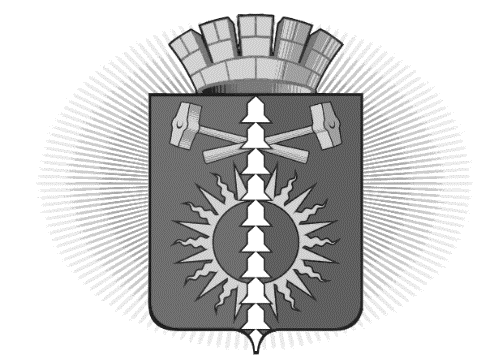 АДМИНИСТРАЦИЯГОРОДСКОГО ОКРУГА ВЕРХНИЙ ТАГИЛПОСТАНОВЛЕНИЕОт 15.09.2015 г.  № 901город Верхний ТагилО внесении дополнений и изменений в Постановление администрации городского округа Верхний Тагил от 30.06.2014 № 432 «Об утверждении перечня муниципальных услуг, предоставляемых администрацией и муниципальными учреждениями городского округа Верхний Тагил на территории городского округа Верхний Тагил» В связи с изменением перечня услуг, предоставляемых администрацией городского округа Верхний Тагил на территории городского округа Верхний Тагил, руководствуясь Уставом городского округа Верхний ТагилПОСТАНОВЛЯЮ:В Перечень муниципальных услуг, предоставляемых администрацией и муниципальными учреждениями городского округа Верхний Тагил на территории городского округа Верхний Тагил (далее – Перечень), утвержденный Постановлением администрации городского округа Верхний Тагил от 30.06.2014 № 432 «Об утверждении перечня муниципальных услуг, предоставляемых администрацией и муниципальными учреждениями городского округа Верхний Тагил на территории городского округа Верхний Тагил», внести следующие изменения:Исключить из Перечня муниципальную услугу «Предоставление информации о времени и месте театральных представлений, филармонических и эстрадных   концертов и гастрольных мероприятий театров и филармоний, киносеансов, анонсы данных мероприятий»;  Дополнить Перечень муниципальной услугой «Выдача выписки из домовой книги гражданам городского округа Верхний Тагил».      Перечень муниципальных услуг, предоставляемых администрацией и муниципальными учреждениями городского округа Верхний Тагил на территории городского округа Верхний Тагил, утвержденный Постановлением администрации городского округа Верхний Тагил от 30.06.2014 № 432 «Об утверждении перечня муниципальных услуг, предоставляемых администрацией и муниципальными учреждениями городского округа Верхний Тагил на территории городского округа Верхний Тагил», изложить в новой редакции (Приложение №1):Разместить данное Постановление на официальном сайте городского округа Верхний Тагил www.go-vtagil.ru Контроль за исполнением данного Постановления возложить на заместителя Главы администрации городского округа Верхний Тагил по социальным вопросам Беляеву Глава  городского округа Верхний Тагил                                     			С.Г.КалининСОГЛАСОВАНИЕпроекта Постановления администрации городского округа Верхний ТагилЗаголовок Постановления:  О внесении дополнений и изменений в Постановление администрации городского округа Верхний Тагил от 30.06.2014 № 432 «Об утверждении перечня муниципальных услуг, предоставляемых администрацией и муниципальными учреждениями городского округа Верхний Тагил на территории городского округа Верхний Тагил» Постановление разослать:Заместителям Главы администрациипланово-экономический отдел администрации финансовый отдел администрации, ОУМИиЗР, МКУ УКСМИсполнитель: Беляева И.Л. (34357)24743Должность Фамилия, инициалыСроки и результаты согласованияСроки и результаты согласованияЗамечания и подписьДолжность Фамилия, инициалыДата поступления на согласованиеДата согласованияЗаместитель главы администрации Тагил по социальным вопросамБеляева И.Л.Начальник ОУМИиЗР  Кропотухина Н.А.Директор МКУ УКСМКоролько Е.В.